UDGE JUAN JASSO ;-Jp 5-2 702 EJEFFERSON BLVD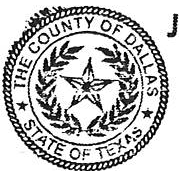 SUITE 2100DALLAS TX 75203Phone:214-q 3-548tPETITION: SMALL CLAIMS CASEIn the Justice Court, Precinct 5 Place 2, Dallas County, TexasPLAINTIFF (DEMANDANTE)vs.DEFENDANT(S) (DEMANDADO_) 	_If Corporation/Company... Need Agent's name to be servedDEFENDANT(s) Address/City/State/Zip	 _COMPLAINT: The basis for the claim which entitles the plaintiff to seek relief against the defendant is:RELIEF: Plaintiff seeks damages in the amount of$.	a,nd/or return of personal propertyas described as follows (be specific):	, which has a value of$ 		_SERVICE OF CITATION: Service is requested on defendants by personal service at home or work or by alternative service as allowed by the Texas Justice Court Rules of Court. Other addresses where the defendant(s) may be served are: 	[ ]Ifyou wish to give your consent for the answer and any other motions or pleadings to be sent to your email address, please check this box, and provide your valid email address: 	_Plaintiff Printed Name	Signature of PlaintiffDEFENDANT(S) INFORMATION (if known):		DATE OF BIRTH:	/	/	Address of PlaintiffLa. t 3 Numgers of Social Security: 		_Last 3 Numbers of Driver License: ---Defendant's Phone Number: -----	City	State	ZIPPhone & Fax No of PlaintiffsI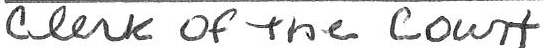 PLAINTIFF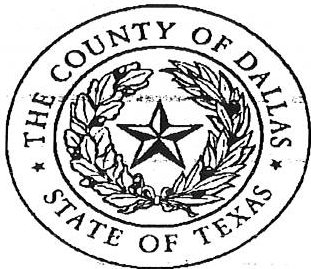 CAUSE NO. J PCZi:3§§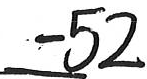 IN  THE JUSTICE OF THE PEACEMILITARY STATUS AFFIDAVITPlaintiff, or Plaintiff's representative, being duly sworn on oath deposes and says that, to the best of my knowledge, Defendant(s)•	 is not in the military	 is not on active duty in the military	 is not in a foreign country on military service	 is on active duty and/or is subject to the Service members Civil Relief Act of 2003	 has waived his rights under the Service members Civil Relief Act of 2003	 military status is unknown at this timeSignature of Plaintiff/ RepresentativeSUBSCRIBED AND SWORN TO before me on this 	day of	,20NOTARY PUBLIC FOR THE STATE OF TEXAS OR CLERK OF THE COURTDepartment of Defense Service Members Civil Relief Act Website: https:I I www.dmdc.osd.mil.a(!pj/ scra/Penalty for making or using a false affidavit -A person who makes oruses an affidavit knowing it tobe false, shall be fined as provided in Title 18 United States Code, or imprisoned for not more thanone year, orboth.vs.§§§§PRECINCT 5, PLACE 2DEFENDANT§DALLAS COUNTY, TEXAS